מקורות בענין שיטת ר"ט דקרן תם משלם נ"ש ברשות היחיד ( כד: ) שור המזיק מה ההבדל האם לומדים הדין של נ"ש לפי ר"ט מקרן תם ברשות הרבים או משן ורגל ?עיין בגמ'  ( טז: ) אמר שמואל ..משנה- עיין בקושית תהגמ' מהברריתא ( יט: ) בחיה שנכנסה לרשות הנזיקלמה הגמ' לא הבינה שהברייתא הוי כר' טרפון ?בענין פכין גדולים וקטנים עיין (טז.) אמר ר' אליעזר..קטנים האם דברי ר' אליעזר מסייעין לשיטת הרמב"ם בנזקי חיות או לשיטת התוס' ?מה ההבדל בין הלישנא קמא ללישנא בתראעיין רא"ש סימן כ"א – למה הרי"ף השמיט דברי ר"א האם הרביצה הוי להנאתה או בכוונה להזיק עיין רש"י ( ב: ) ד"ה רביצה , נימוקי יוסף על המשנה ( טו: ) ד"ה ולא לרבוץ רש"ש על הגמ' ( ב: ) ד"ה ברש"י שם ד"ה רביצה המשך הגמ' הזאב והארי כרייה בשעת מודים ר' יהודה בר יקר – פירוש התפילות 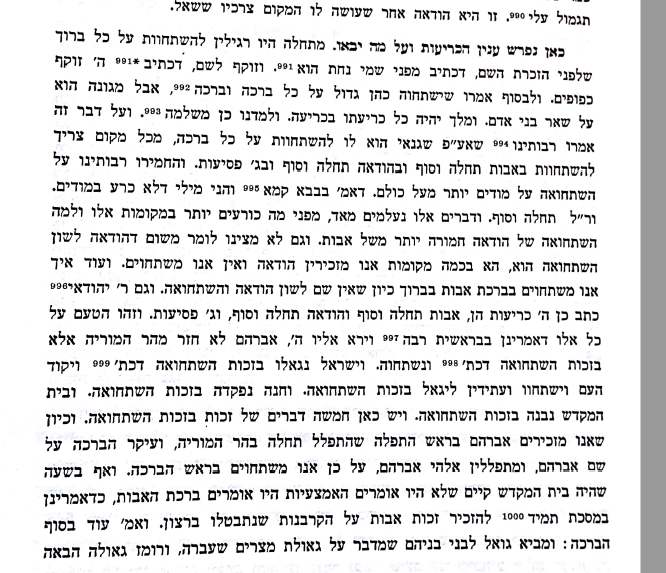 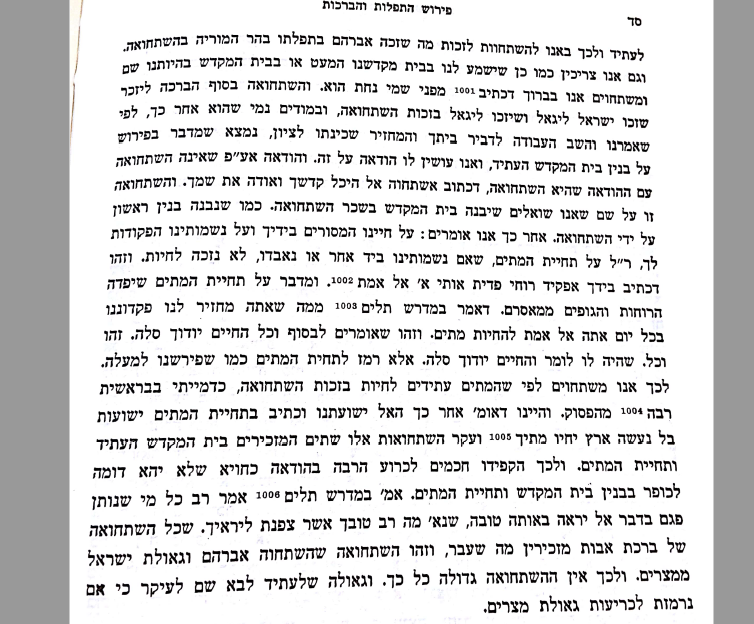 תורת חיים למס' ב"ק 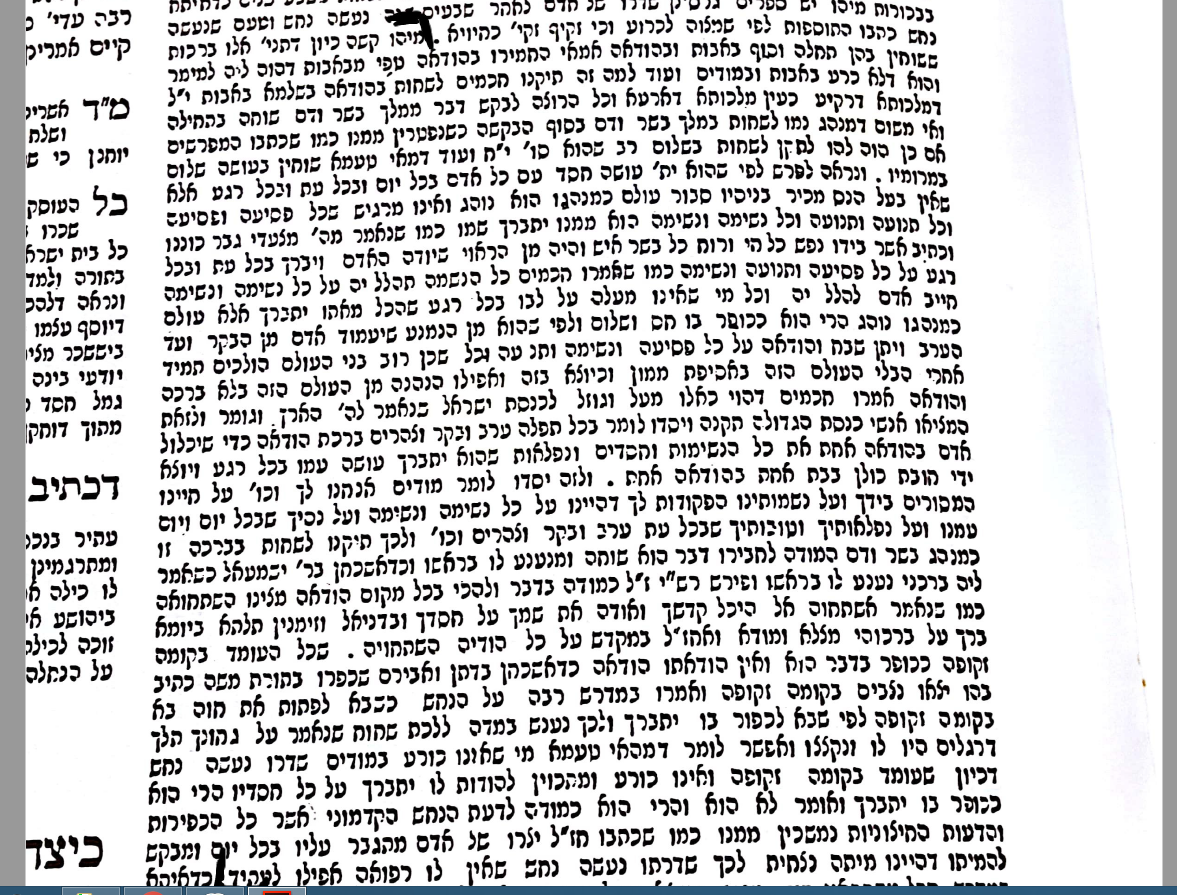 פירוש המהר"ל לב"ק (טז.) 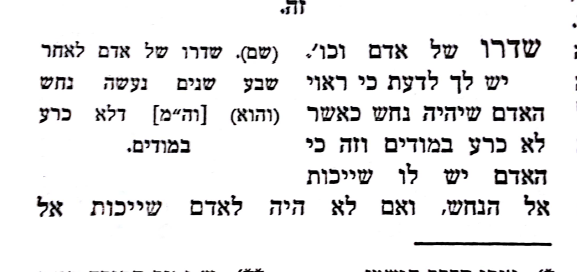 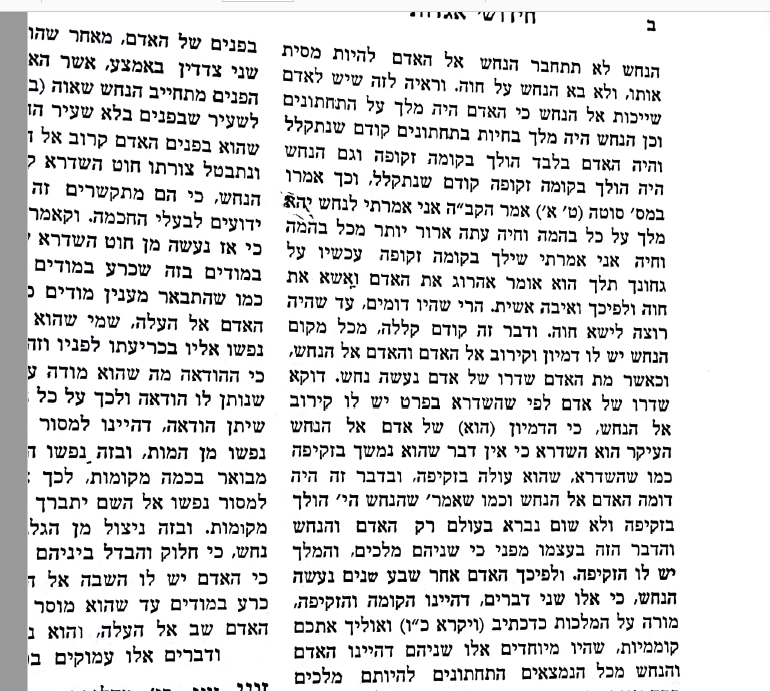 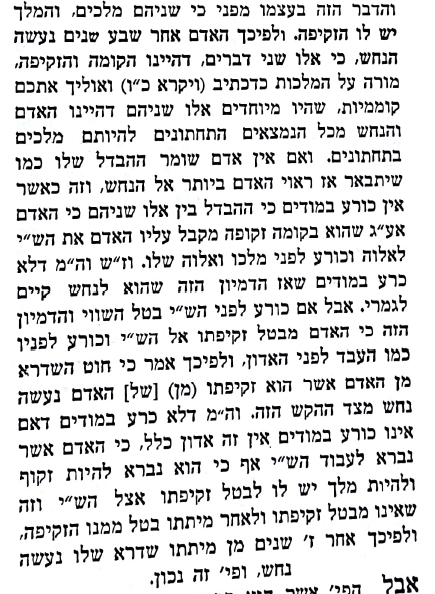 